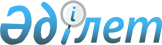 "Субсидияланатын өсімдіктерді қорғау құралдары түрлерінің тізбесін және өсімдіктерді қорғау құралдарының 1 бірлікке (литрге, килограмға, грамға, данаға) арналған субсидиялар нормаларын бекіту туралы" Солтүстік Қазақстан облысы әкімдігінің 2017 жылғы 19 шілдедегі № 292 қаулысына өзгеріс енгізу туралы
					
			Күшін жойған
			
			
		
					Солтүстік Қазақстан облысы әкімдігінің 2017 жылғы 6 қазандағы № 389 қаулысы. Солтүстік Қазақстан облысының Әділет департаментінде 2017 жылғы 18 қазанда № 4346 болып тіркелді. Күші жойылды - Солтүстік Қазақстан облысы әкімдігінің 2018 жылғы 16 шілдедегі № 199 қаулысымен
      Ескерту. Күші жойылды - Солтүстік Қазақстан облысы әкімдігінің 16.07.2018 № 199 (алғашқы ресми жарияланған күнінен бастап қолданысқа енгізіледі) қаулысымен.
      "Құқықтық актілер туралы" Қазақстан Республикасының 2016 жылғы 6 сәуірдегі Заңының 26-бабына сәйкес Солтүстік Қазақстан облысының әкімдігі ҚАУЛЫ ЕТЕДІ:
      1. "Субсидияланатын өсімдіктерді қорғау құралдары түрлерінің тізбесін және өсімдіктерді қорғау құралдарының 1 бірлікке (литрге, килограмға, грамға, данаға) арналған субсидиялар нормаларын бекіту туралы" Солтүстік Қазақстан облысы әкімдігінің 2017 жылғы 19 шілдедегі № 292 қаулысына (2017 жылғы 25 шілдеде Қазақстан Республикасы нормативтік құқықтық актілерінің эталондық бақылау банкінде жарияланды, Нормативтік құқықтық актілерін мемлекеттік тіркеу тізілімінде № 4266 болып тіркелді) мынадай өзгеріс енгізілсін:
      көрсетілген қаулының қосымшасындағы жол 130 реттік нөмірімен мынадай редакцияда жазылсын:
      2. Осы қаулының орындалуын бақылау "Солтүстік Қазақстан облысы әкімдігінің ауыл шаруашылығы басқармасы" коммуналдық мемлекеттік мекемесіне жүктелсін.
      3. Осы қаулы алғашқы ресми жарияланған күнінен бастап қолданысқа енгізіледі. 
					© 2012. Қазақстан Республикасы Әділет министрлігінің «Қазақстан Республикасының Заңнама және құқықтық ақпарат институты» ШЖҚ РМК
				
130.
КИНЕТИК эмульсия концентраты
12 000,00
3 060,00
      Солтүстік Қазақстан облысының

      әкімі

Қ. Ақсақалов
